2-х местный номер «комфорт» с балконом, вид на паркНомера данной категории находятся в 6 корпусе (1-3 этажи), номеров всего 6Вид на парк центра отдыха «Профессорский уголок»Дополнительное место одно, раскладушкаМебель: 2 односпальные кровати, тумбочки с набором посуды, журнальный стол, стулья, шкаф, сушка для белья Оборудование: телевизор, холодильник, фен,  кондиционер в номере, wi-fi в холлах этажей, кулер в корпусе, утюг на этажеУдобства: умывальник, туалет, душ в номере, санузел совмещенный, (в номерах: душевая кабинка)Холодная, горячая вода круглосуточно, лифта нетВ стоимость входит: проживание, 3-х разовое питание по типу «шведский стол- выбор из 2-х блюд» с доп. полдником для детей 4-14 лет, WI-FI в холлах корпусов, пользование детской и спортивной площадками, анимационные программы.•	Дети до 4-х лет не принимаются•	Проживание с животными запрещено•	Расчетный час: заезд 12:00, выезд 10:00•           Стоимость допместа в номерах  – взрослый  минус 30% от стоимости основного места, ребенок (4-14 лет) – 950 рублей•           Стоянка легкового автомобиля до 7 мест -100 рублей в день  Контакты: +79037838909 (Viber, WhatsApp, Telegram), +79037259295 (Viber и WhatsApp),  +79782693059, +79780196503e-mail: makhovaom@mail.ruЦены на 2023 год указаны в рублях, за одного человека в сутки, включая 3-х разовое питание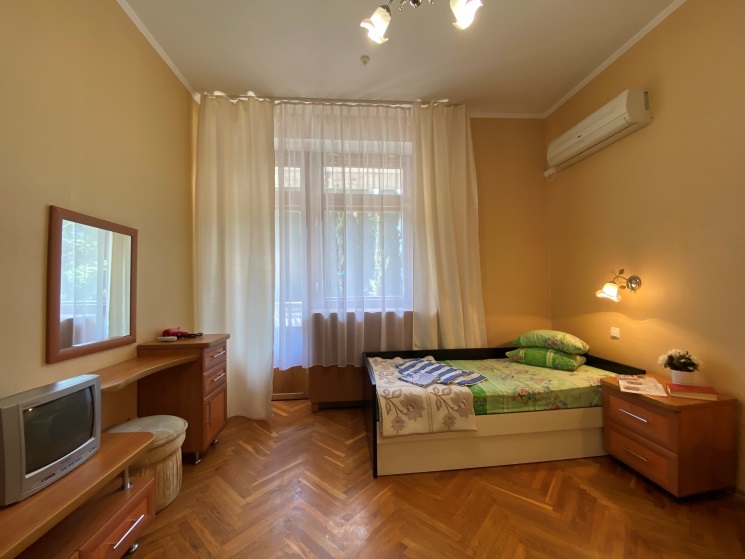 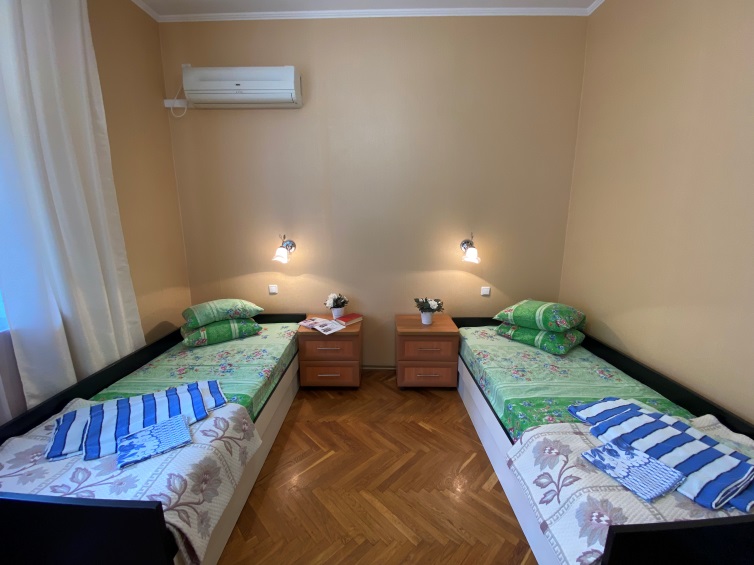 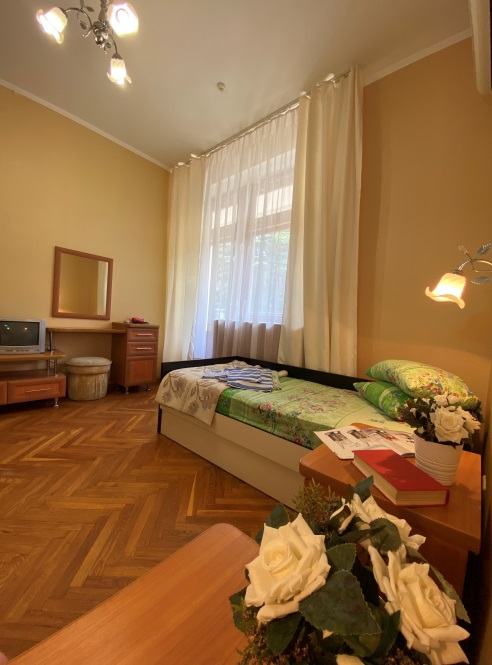 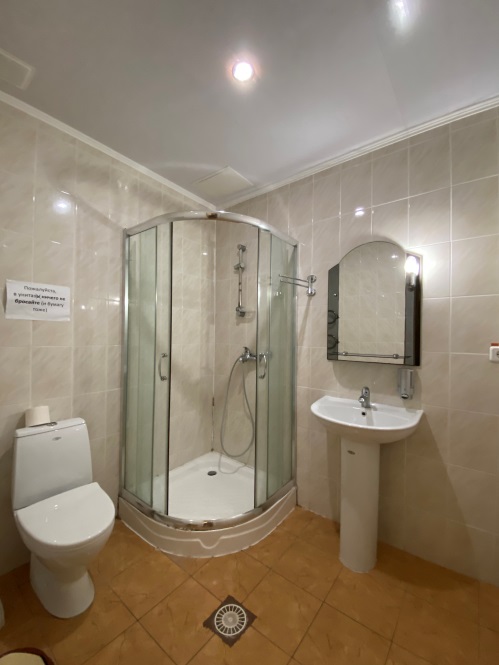 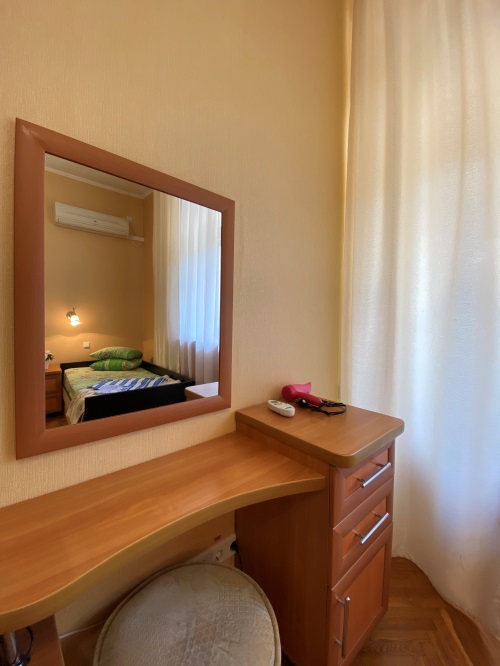 периоды/номера10.06-15.0616.06- 10.0711.07-25.0826.08-10.09Корпус № 6Корпус № 6Корпус № 6Корпус № 6Корпус № 62-х местный номер с удобствами "Комфорт" с кондиционером, вид на парк2-х местный номер с удобствами "Комфорт" с кондиционером, вид на парк2-х местный номер с удобствами "Комфорт" с кондиционером, вид на парк2-х местный номер с удобствами "Комфорт" с кондиционером, вид на парк2-х местный номер с удобствами "Комфорт" с кондиционером, вид на парк1 взрослый25003000350030001 ребенок (4-14) 2300280033002800